TopicAnglo Saxons    Anglo Saxons    Anglo Saxons    Anglo Saxons    Anglo Saxons    Anglo Saxons    Literacy and CommunicationThinking about the Sutton Hoo mask create a short story of ‘The Legend of the Mask.’ Start off by planning, think about your characters and building tension. We will work on some dialogue together on Monday. 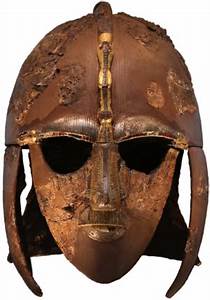 Thinking about the Sutton Hoo mask create a short story of ‘The Legend of the Mask.’ Start off by planning, think about your characters and building tension. We will work on some dialogue together on Monday. Thinking about the Sutton Hoo mask create a short story of ‘The Legend of the Mask.’ Start off by planning, think about your characters and building tension. We will work on some dialogue together on Monday.  Spag-dialogue-inverted commas-see attached sheet.  Spag-dialogue-inverted commas-see attached sheet. Don’t forget to practice your handwriting. See attached sheets. Maths and Problem SolvingHave a go at the attached Maths Activities. The answers are below each sheet to help you check your work afterwards.     Have a go at the attached Maths Activities. The answers are below each sheet to help you check your work afterwards.     Have a go at the attached Maths Activities. The answers are below each sheet to help you check your work afterwards.     MyMaths has been set. Please have a go at completing the work on the website. Login: Broadbent, Password: boostbroadbent.MyMaths has been set. Please have a go at completing the work on the website. Login: Broadbent, Password: boostbroadbent.Can you create Anglo-Saxon themed word problems based around your maths this week?Science and the outside environmentPaper helicopter investigation. See attached sheet. Paper helicopter investigation. See attached sheet. Paper helicopter investigation. See attached sheet. Paper helicopter investigation. See attached sheet. Have a go at making the weather station garden craft ideas. See attached sheet. Have a go at making the weather station garden craft ideas. See attached sheet. Humanities and CitizenshipLook at the PSHE sheets, think about each one and try to complete.Look at the PSHE sheets, think about each one and try to complete.Look at the PSHE sheets, think about each one and try to complete.Look at the PSHE sheets, think about each one and try to complete.Find out about Anglo-Saxon laws and justice and complete a fact sheet on them. Find out about Anglo-Saxon laws and justice and complete a fact sheet on them. Creative ArtsCan you make the Anglo-Saxon recipe? Can you make the Anglo-Saxon recipe? Can you make the Anglo-Saxon recipe? Can you make the Anglo-Saxon recipe? Complete the Anglo-Saxon mindfulness colouring sheets.  Complete the Anglo-Saxon mindfulness colouring sheets.  Physical EducationLook through the yoga PowerPoint and try some of the moves.  Look through the yoga PowerPoint and try some of the moves.  Look through the yoga PowerPoint and try some of the moves.  Look through the yoga PowerPoint and try some of the moves.   A great home PE lesson.https://uk.video.search.yahoo.com/search/video;_ylt=AwrEzeJM.PheumcA4kp2BQx.;_ylu=X3oDMTBncGdyMzQ0BHNlYwNzZWFyY2gEdnRpZAM-;_ylc=X1MDMjExNDcxNzA0NgRfcgMyBGFjdG4DY2xrBGNzcmNwdmlkAzBxVzBVVEV3TGpFVU1GV1ZXSFFMVkFFeU9EWXVNUUFBQUFCNndNOEcEZnIDbWNhZmVlBGZyMgNzYS1ncARncHJpZANaSms4Qy4ucFFLS1E0RzhDZE81MEZBBG5fcnNsdAM2MARuX3N1Z2cDMTAEb3JpZ2luA3VrLnZpZGVvLnNlYXJjaC55YWhvby5jb20EcG9zAzAEcHFzdHIDBHBxc3RybAMEcXN0cmwDMzAEcXVlcnkDcGUlMjBsZXNzb25zJTIwa3MyJTIwYXQlMjBob21lBHRfc3RtcAMxNTkzMzc0ODI2?p=pe+lessons+ks2+at+home&ei=UTF-8&fr2=p%3As%2Cv%3Av%2Cm%3Asa&fr=mcafee#id=19&vid=e9a759367c57b8d052362473c65821cc&action=view A great home PE lesson.https://uk.video.search.yahoo.com/search/video;_ylt=AwrEzeJM.PheumcA4kp2BQx.;_ylu=X3oDMTBncGdyMzQ0BHNlYwNzZWFyY2gEdnRpZAM-;_ylc=X1MDMjExNDcxNzA0NgRfcgMyBGFjdG4DY2xrBGNzcmNwdmlkAzBxVzBVVEV3TGpFVU1GV1ZXSFFMVkFFeU9EWXVNUUFBQUFCNndNOEcEZnIDbWNhZmVlBGZyMgNzYS1ncARncHJpZANaSms4Qy4ucFFLS1E0RzhDZE81MEZBBG5fcnNsdAM2MARuX3N1Z2cDMTAEb3JpZ2luA3VrLnZpZGVvLnNlYXJjaC55YWhvby5jb20EcG9zAzAEcHFzdHIDBHBxc3RybAMEcXN0cmwDMzAEcXVlcnkDcGUlMjBsZXNzb25zJTIwa3MyJTIwYXQlMjBob21lBHRfc3RtcAMxNTkzMzc0ODI2?p=pe+lessons+ks2+at+home&ei=UTF-8&fr2=p%3As%2Cv%3Av%2Cm%3Asa&fr=mcafee#id=19&vid=e9a759367c57b8d052362473c65821cc&action=viewReadingDon’t forget to log on to BugClub to read books and answer some comprehension questions. Don’t forget to log on to BugClub to read books and answer some comprehension questions. Complete the comprehesion about Birds in the Garden. Complete the comprehesion about Birds in the Garden. Complete the comprehesion about Birds in the Garden. Complete the comprehesion about Birds in the Garden. Times tables Don’t forget to log on to TT rockstars for some practise.       https://www.timestables.co.uk/Use these times table games to help you with your times tables.  https://www.timestables.co.uk/Use these times table games to help you with your times tables.  https://www.timestables.co.uk/Use these times table games to help you with your times tables.  https://www.timestables.co.uk/Use these times table games to help you with your times tables.  https://www.timestables.co.uk/Use these times table games to help you with your times tables. 